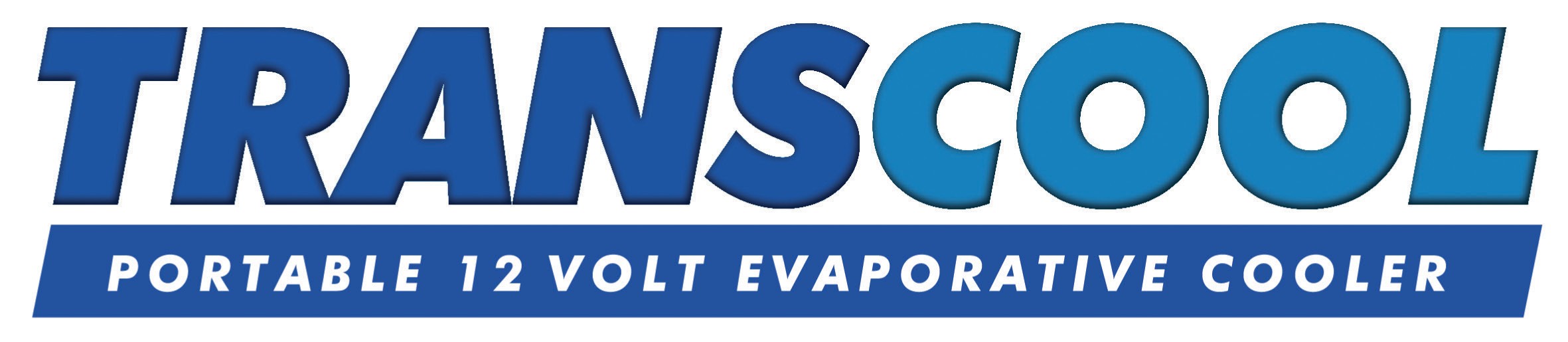 (Prenosni 12 voltni izhlapovalni hladilnik)Pomembni zapiski – prosim precitaj pred uporaboEC3 je namenjen za osebno hlajenje dolocene tocke in mora biti obrnjen proti uporabniku, da  zagotovi olajsavo z hladnim zrakom.TRANSCOOL EC3 SE LAHKO UPORABLJA Z 12/24 ALI 240 VOLTIVEDNO UPORABLJAJ EC3 V DOBRO PREZRACEVANEM PROSTORU. EC3 mora koristiti svez zunanji zrak. Uporabljaj ga ob odprtem ventilatorju, vratah ali oknu. Vlaga se bo povecala ob uporabi v zaprtem prostoru.Izhlapevalno hlajenje bo manj efektivno v prostorih z visoko vlago.EC3 se lahko v prostorih z visoko vlago uporablja brez vode.VEDNO UPORABLJAJ TRANSCOOL V POKONCNI LEGI NA RAVNI POVRSINI. Nikoli  ga ne prenapolni, uporabljaj prozorno okno za nivo vode na strani Transcool-a za pravilni nivo vode.Dovoli okrog 30 minut za dosezek maksimalnega hladilnega efekta za novo napravo oziroma, ce nekaj casa ni bila v uporabi. To dovoljuje privzem dovoljnje kolicine vode za nove oziroma suhe hladilne blazinice.Pri uporabi  EC3 v premikajocem se vozilu, ga napolni z vodo samo do polovice in zavaruj  pred pomikanjem.Pri uporabi zunanjega vodnega rezervarja le te-ga namesti na visji tocki kot Transcool enoto, s tem omogocis, da se voda gravitalno polni. EC3 ima vgrajen plovec za stalno regulacijo internega nivoja vode do polovicne polnosti.DODAJ 5-10 ml EUCALYPTUS-ovega ali TEA TREE-jevega OLJA NA VSAK DRUGI REZERVAR VODE ZA PREPRECEVANJE RASTI BAKTERIJE V SISTEMUPo uporabi vedno izsusi vodo iz rezervarja tako, da ga enostavno nagnes naprej in omogocis, da voda iztece iz sprednjih zracnih odprtin.Za shranjenje oziroma, kadar se ne uporablja vec kot sedem dni, vkljuci enoto brez vode tako, da se posusi notranja blazinica.Zamenjaj hladilne blazinice vsakih 500-800 ur tako, da odstranis vijake na zgornji plati enote in potisni ven stare blazinice. Zamenjaj blazinice, kadarkoli se zdi , da moc hlajenja pada. Nadomestne blazinice se lahko nabavijo na nasi spletni strani www.transcool.infoKolicina vode:	2L(interno)	 5 L (externo)	Teza  1-5kgVarovalka  - 12V AMP		(namescena v cigaretnem stikalu)Poraba toka-  Nizka 0.7amps/ur 	Srednja 1.25amp/uro	Visoka 1.7amps/uro